LIKOVNA UMETNOST Učiteljica: Tina Lanišek Razred: 6. Teden: 1 (16. 3. – 20. 3.) Naloga: Rozeta je ornament ali vzorec v obliki rože. Od tod tudi ime. Izhaja iz sredine navzven in okrog. V zadnjem času je popularno ime tudi mandala. Pripravila sem ti zapise o okrasku ali ornamentu iz učbenika. Preberi in nato nariši svojo mandalo. Lahko jo tudi pobarvaš.  Zadnjo stran opremi s podatki o likovnem delu (ime in priimek, razred, likovni motiv, likovna tehnika). Primeri mandal: 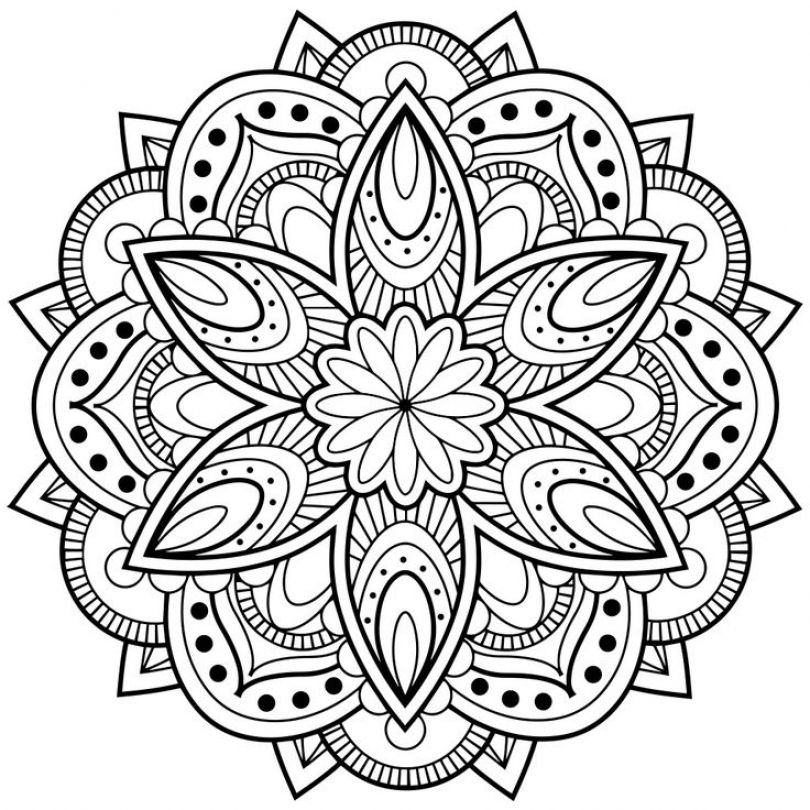 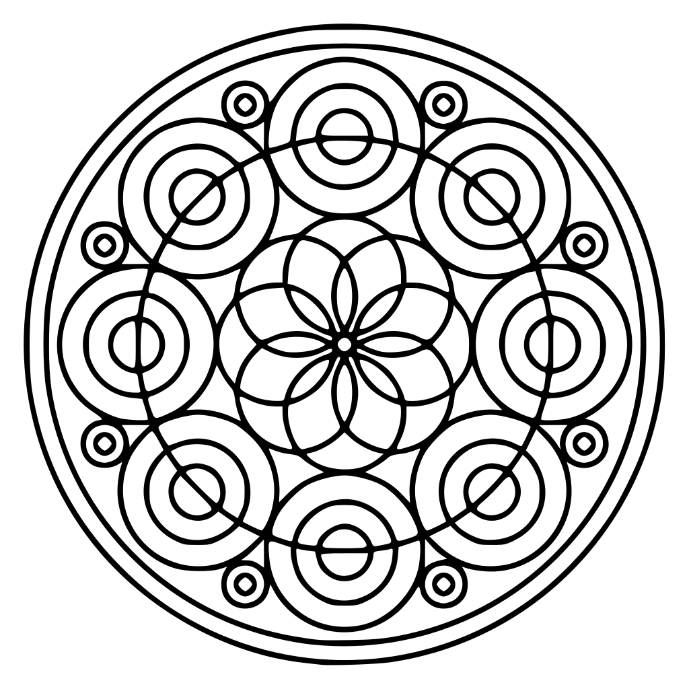 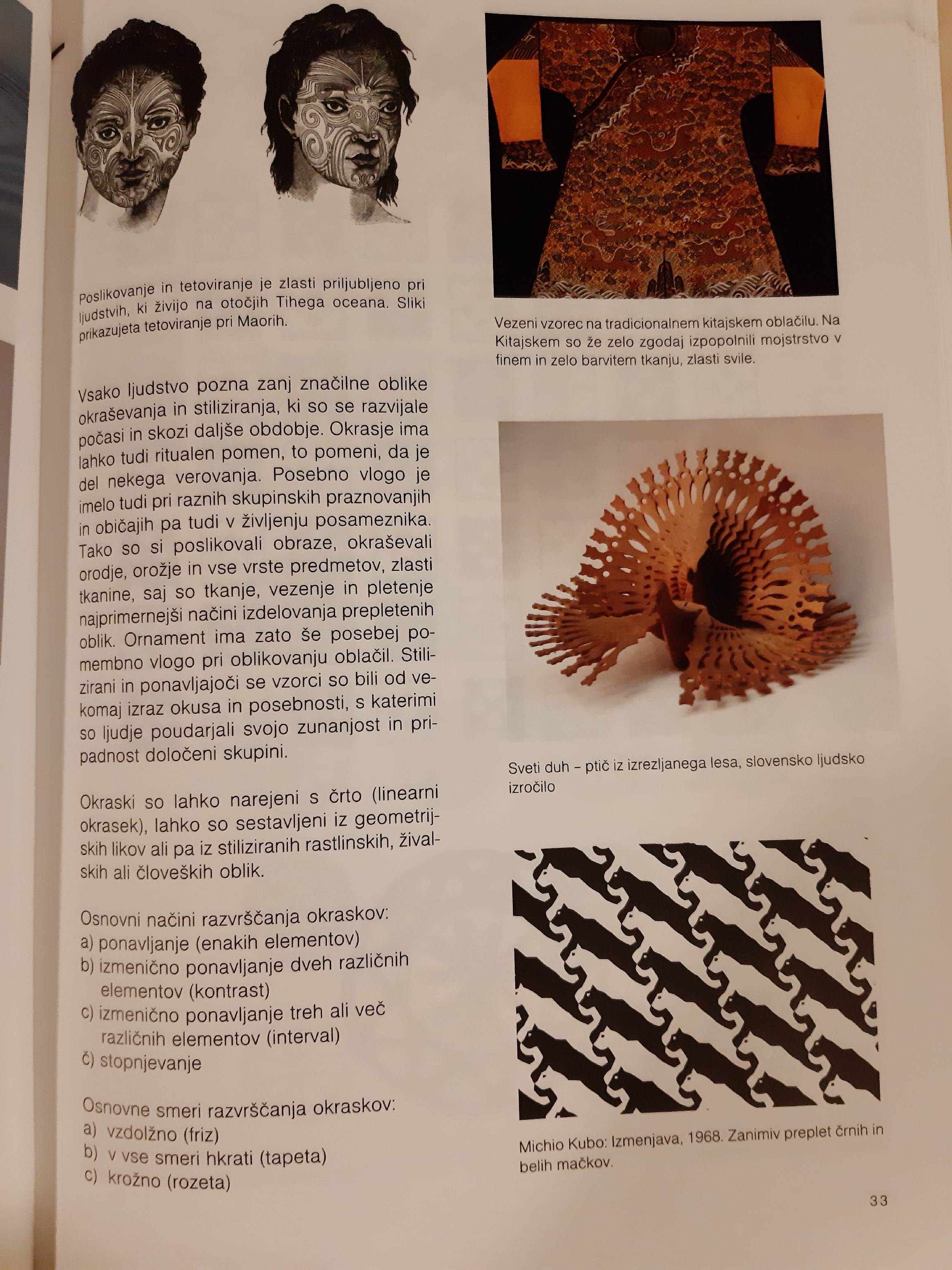 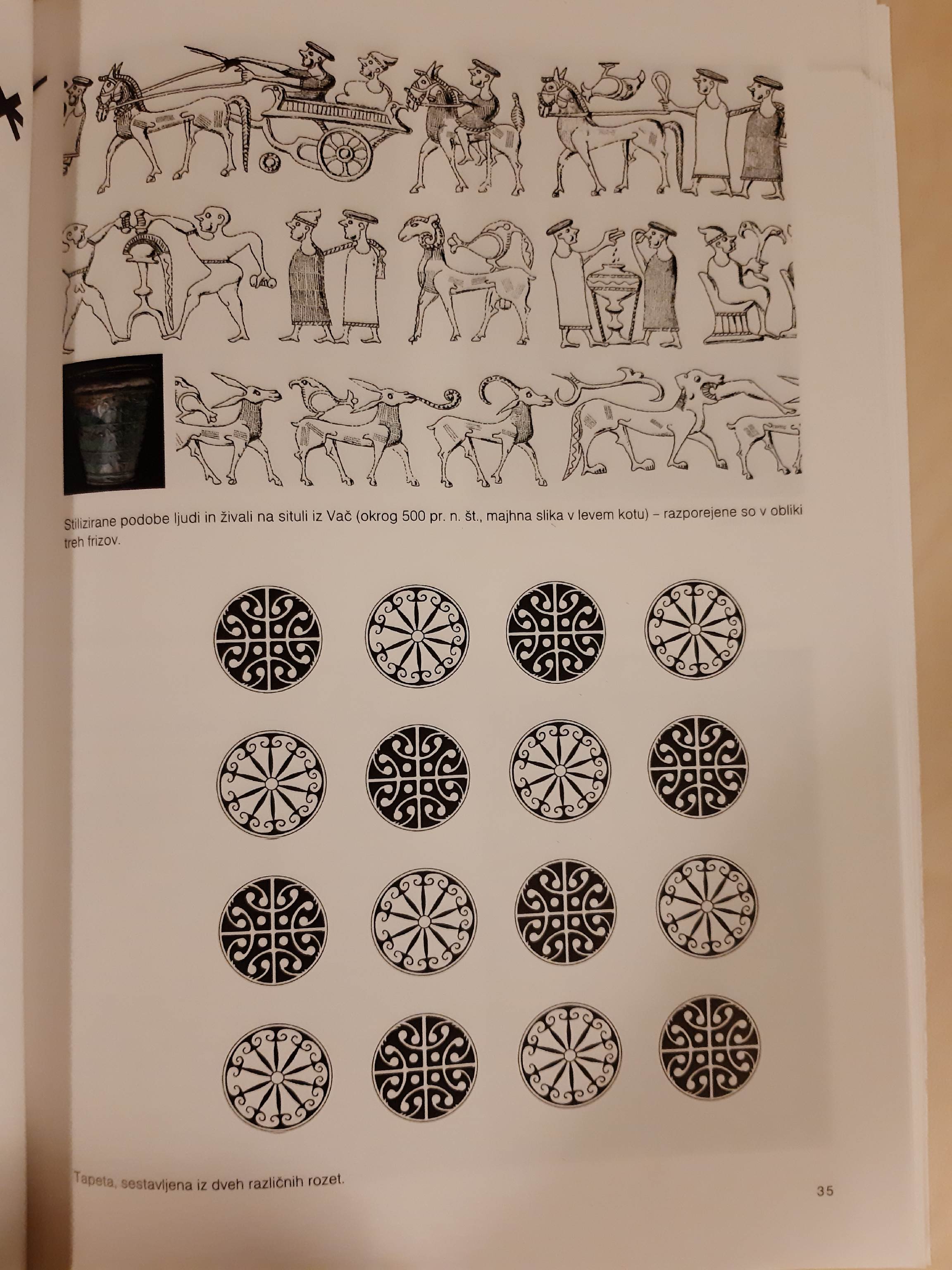 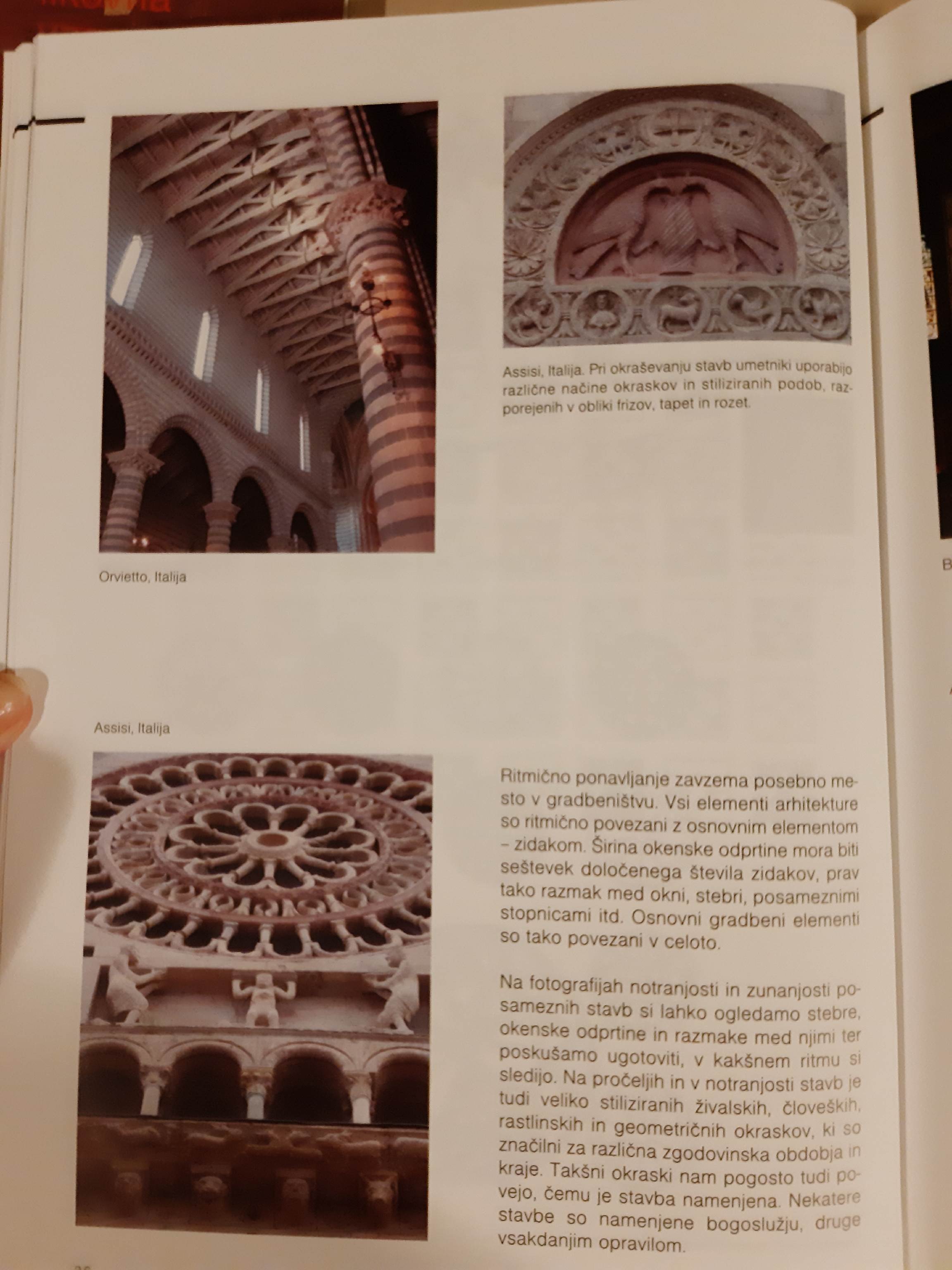 